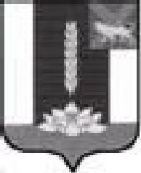 ДУМА ЧЕРНИГОВСКОГО РАЙОНА__________________________________________________________________РЕШЕНИЕПринято Думой Черниговского района23 мая 2018 годаРуководствуясь пунктом 5 статьи 138 Бюджетного кодекса Российской Федерации, Уставом Черниговского муниципального района1. Согласовать полную замену дотации на выравнивание бюджетной обеспеченности Черниговского района дополнительными нормативами отчислений в бюджет Черниговского района от налога на доходы физических лиц на 2019 и плановый период 2020 и 2021 годов.2. Настоящее решение опубликовать в «Вестнике нормативных правовых актов Черниговского района» - приложение к газете «Новое время» вступает в силу со дня его принятия.Глава Черниговского района                                                              В.Н. Сёмкин24 мая 2018 года№103-НПА Пояснительная к проекту решения Думы Черниговского района «О согласовании замены дотации на выравнивание бюджетной обеспеченности Черниговского района дополнительными нормативами отчислений в бюджет Черниговского района от налога на доходы физических лиц на 2019 год и плановый период 2020 и 2021 годов»Администрация Черниговского района по проекту решения Думы Черниговского района «О согласовании замены дотации на выравнивание бюджетной обеспеченности Черниговского района дополнительными нормативами отчислений в бюджет Черниговского района от налога на доходы физических лиц на 2019 год и плановый период 2020 и 2021 годов» поясняет следующее.В соответствии с пунктом 5 статьи 138 Бюджетного кодекса Российской Федерации по согласованию с представительными органами муниципальных образований дотации на выравнивание бюджетной обеспеченности муниципальных районов могут быть полностью или частично заменены дополнительными нормативами отчислений в бюджеты муниципальных районов от налога на доходы физических лиц.Согласно проведенного анализа поступления дополнительного норматива отчислений от налога на доходы физических лиц Черниговского муниципального района за период с 2015 по 2017 год наблюдается устойчивый рост, в том числе: 2015 год -164 429,57 тыс. рублей;2016 год – 170 758,64 тыс. рублей;2017 год – 177 285,39 тыс. рублей.  Кроме того, индексация заработной платы, увеличение минимального размера оплаты труда приведет и в дальнейшем к положительной динамике роста налога на доходы физических лиц и соответственно, дополнительного норматива отчислений.Необходимо отметить, что дотация на выравнивание бюджетной обеспеченности предоставляется при выполнении условий Соглашения о мерах по повышению эффективности бюджетных средств и увеличению поступлений налоговых и неналоговых доходов бюджета Черниговского района, подписанного между Департаментом финансов Приморского края и Черниговским муниципальным районом. В 2018 году дотация на выравнивание бюджетной обеспеченности Черниговскому муниципальному району из краевого бюджета сокращена в сумме 284 427 рублей в связи с нарушением за 2017 год подпункта а) пункта 2.1.3. Соглашения – допущен прирост недоимки с начала текущего года по налогам, формирующим краевой и местный бюджеты, по отношению к соответствующему периоду 2016 года, главным администратором которых является Федеральная налоговая служба.Администрация района обращается в Думу района с ходатайством о согласовании полной замены дотации на выравнивание бюджетной обеспеченности Черниговского муниципального района дополнительными нормативами отчислений в бюджет Черниговского района от налога на доходы физических лиц на 2019 год и плановый период 2020 и 2021 годов.Начальник финансового управления                                                    В.А. ПедоричО согласовании замены дотации на выравнивание бюджетной обеспеченности Черниговского района дополнительными нормативами отчислений в бюджет Черниговского района от налога на доходы физических лиц на 2019 год и на плановый период 2020 и 2021 годов